Madrid, 25 de noviembre de 2020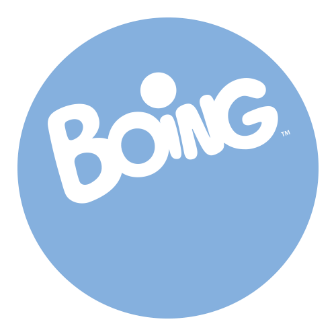 PROGRAMACIÓN DE BOING PARA EL JUEVES 26 DE NOVIEMBREEsta programación podrá sufrir modificaciones en función de la actualidad.26/11/2020JUEVESBOINGH.PrevCalf.ProgramaEp./Serie6:00TPMUCHO MIKE: 'LA INVITACIÓN'266:05TPMUCHO MIKE: 'FRANKEN-PELUSA'276:10TPMUCHO MIKE: 'MIKE EL MÚSCULOS'286:15TPMUCHO MIKE: '¡MENUDA FOTO!'296:20TPMUCHO MIKE: 'LOS JUEGOS OLÍMPICOS'306:25TPMUCHO MIKE: 'EL ATAQUE DE LOS VAMPIROS'316:35TPTAFFY: 'LA NOVIA DE BENTLEY'66:40TPTAFFY: 'ADN OK'76:45TPTAFFY: 'VACACIONES CASERAS'87:00TPEL SHOW DE TOM Y JERRY: 'LOS HUEVOS VIAJEROS'1897:10TPEL SHOW DE TOM Y JERRY: 'ENTRE REJAS'1917:15TPEL SHOW DE TOM Y JERRY: 'UN RATON MUY CUCO'1927:30TPDORAEMON: 'CUANDO NOBITA LLORA, EL CIELO TAMBIÉN/EXPLORANDO LA JUNGA CON PAPIROFLEXIA'1.1407:55TPDORAEMON: '¡QUÉ ESCALOFRÍOS! EL INCIENSO FANTASMAL/ LAS FLORES DE LOS RUMORES'1.1418:20TPDORAEMON: 'GIGANTE AGRADECIDO/MONTEMOS UNA ISLA TROPICAL'1.1428:45TPDORAEMON: 'LA NOCHE EN VENTA/EL CONEJO MONSTRUOSO DE LA MONTAÑA DE DETRÁS DEL COLEGIO'1.1439:15TPSOMOS OSOS: 'OSOS A LA MODA'369:25TPSOMOS OSOS: 'LA ISLA'379:40TPSOMOS OSOS: 'EL VUELO DE LOS OSOS BEBES'409:50TPSOMOS OSOS: 'POLLO Y GOFRES'4310:10TPSCOOBY DOO Y COMPAÑIA: '¡CUANDO URKEL CORTOCIRCUITÓ!'1010:40TPDORAEMON: 'LA LÁMPARA MARVILLOSA SIN GENIO / EL ENTRENAMIENTO NINJA DE NOBITA'1.01711:10TPDORAEMON: 'EL SET DE CONCHAS DE LA TRANSFORMACIÓN/EL SUMILLER DE TODO'1.01811:40TPEL MUNDO DE CRAIG: 'LA CASA DE MUÑECAS ENCANTADA'6511:50TPEL MUNDO DE CRAIG: 'MORTIRMER AL RESCATE'6612:10TPEL MUNDO DE CRAIG: 'SECRETO EN LA BOTELLA'6812:35TPPOWER PLAYERS: 'MASKO DA EL ESTIRÓN'2812:45TPPOWER PLAYERS: 'EL ROCK DE PUNKIESPÍN'3013:00TPEL ASOMBROSO MUNDO DE GUMBALL: 'EL FUNDADOR'1.08113:10TPEL ASOMBROSO MUNDO DE GUMBALL: 'LA ENSEÑANZA'1.08213:30TPDORAEMON: '¡SOY MARI!/LA VARA DESLIZADORA'1.15714:00TPNICKY, RICKY, DICKY Y DAWN: 'UN CASO BREVE DE POPULARIDAD'4414:25TPLOS THUNDERMANS: '¿LE TEMES AL PARQUE?'15015:00TPLOS THUNDERMANS: 'NO PUEDES ESPIARME, AMOR'16715:30TPLOS THUNDERMANS: 'EL ARCO DE LA LEY'14615:55TPNICKY, RICKY, DICKY Y DAWN: 'HAY CHICA NUEVA EN EL BARRIO'4516:25TPDORAEMON: 'COMO USAR LA ENERGÍA DE NOBITA/PLAN PARA HUIR DE LA TIERRA'3.00116:55TPDORAEMON: 'LAS GUERRAS GENPEI DE DORAEMON: RESCATAD A DOÑA SHIZUKA'1.15417:20TPMANZANA Y CEBOLLETA: 'MANZANA PODRIDA'3717:30TPMANZANA Y CEBOLLETA: 'ENTREMEDIAS'3917:50TPSOMOS OSOS: 'VALIENTE JONES'5618:00TPSOMOS OSOS: '100 DÓLARES'5718:20TPBEN 10: 'LA INUSUAL FERIA MEDIEVAL'25818:30TPVIAJES POKÉMON: 'RESPLANDOR DE TINATES'1218:55TPDORAEMON: 'HAN DERROTADO A GIGANTE/UNA BOBOMBA DE RELOJERIA PARA ANIMAR A SHIZUKA'3.00519:25TPDORAEMON: '¡POR TIERRA Y POR AIRE: LA BOTA TODOTERRENO!'1.14819:55TPDORAEMON: 'LAS ROMÁNTICAS GALLETAS DE LA METAMORFOSIS/LUPA DE LAS INTENCIONES'1.15820:20TPLA CASA DE LOS RETOS 3221:00TPLOS THUNDERMANS: 'MANCHADOS DE BASURA'16821:30TPLOS THUNDERMANS: 'ROBIN HOOD: PRÍNCIPE DE LOS THUNDER'17021:55TPNICKY, RICKY, DICKY Y DAWN: 'HAY CHICA NUEVA EN EL BARRIO'4522:20TPNICKY, RICKY, DICKY Y DAWN: 'UNA TARDE DE PERROS'3722:45+7DRAGON BALL SUPER: 'PICOLO CONTRA FROST. ¡APOSTANDOLO TODO A MAKANKOSAPPO!'3423:10TPVIAJES POKÉMON: '¡EL FENÓMENO DINAMAX!'523:35TPBEYBLADE BURST: 'DRAGON CONTRA APOCALYPSE!'1710:05TPTEEN TITANS GO!: 'LA LECCION DE HISTORIA'1.1390:15TPTEEN TITANS GO!: 'EL ARTE DEL NINJUTSU'1.1400:25TPEL ASOMBROSO MUNDO DE GUMBALL: 'LOS VIDEOS'6710:35TPEL ASOMBROSO MUNDO DE GUMBALL: 'LA MALVADA'6720:45TPEL ASOMBROSO MUNDO DE GUMBALL: 'EL TRAIDOR'6911:00TPMUCHO MIKE: 'A LA CAZA DEL HUEVO'431:05TPMUCHO MIKE: 'GUAU GUAU LAND'441:10TPMUCHO MIKE: 'TENTACIÓN PIZZERA'451:15TPMUCHO MIKE: 'RECITAL ANIMAL'461:20TPMUCHO MIKE: 'COMO UN PERRO CON ZAPATOS NUEVOS'471:25TPNINJAGO MASTERS OF SPINJITZU: 'JUEGO DE MÁSCARAS'811:45TPNINJAGO MASTERS OF SPINJITZU: 'PAVOR A LA LLEGADA'822:10TPTAFFY: 'MANIÁTICOS CLIMÁTICOS'412:15TPTAFFY: 'CABEZAS DE CONO'422:20TPTAFFY: 'MAPACHES DEL FUTURO'432:30TPTAFFY: 'EN BUSCA DEL PERRO PERDIDO'442:35TPTAFFY: 'LA FIESTA DE LAS PULGAS'452:40TPTAFFY: 'EL PERRO GUARDIÁN'462:55TPMI CABALLERO Y YO: 'BAILES ÉPICOS'1053:05TPMI CABALLERO Y YO: 'VÍCTIMAS DE LA MODA'1063:15TPMI CABALLERO Y YO: 'EL ATAQUE DEL ESCUDERO DE 15 METROS'1073:25TPMI CABALLERO Y YO: 'EL CASCO ÉPICO'1083:40TPNINJAGO MASTERS OF SPINJITZU: 'LA RUTA DORADA'894:00TPNINJAGO MASTERS OF SPINJITZU: 'DOS MENTIRAS, UNA VERDAD'904:25TPMUCHO MIKE: 'PICOR-MANÍA'214:30TPMUCHO MIKE: 'ESPOSADOS'224:35TPMUCHO MIKE: 'DORMILÓN'234:45TPMI CABALLERO Y YO: 'EL RETORNO DEL CISNE'1404:55TPMI CABALLERO Y YO: 'LA FUGA'1415:10TPMI CABALLERO Y YO: '¿QUIÉN ES ESE ESCUDERO?'1425:20TPMI CABALLERO Y YO: 'CABALLEROS NO TAN ENFADADOS'1435:30TPCHOWDER: 'EL PLATANOZUL MACHACADO. ESCALOPE Y EL FARFEL DE PLOMO'14